Lura R. Cowens February 16, 1870 – May 7, 1889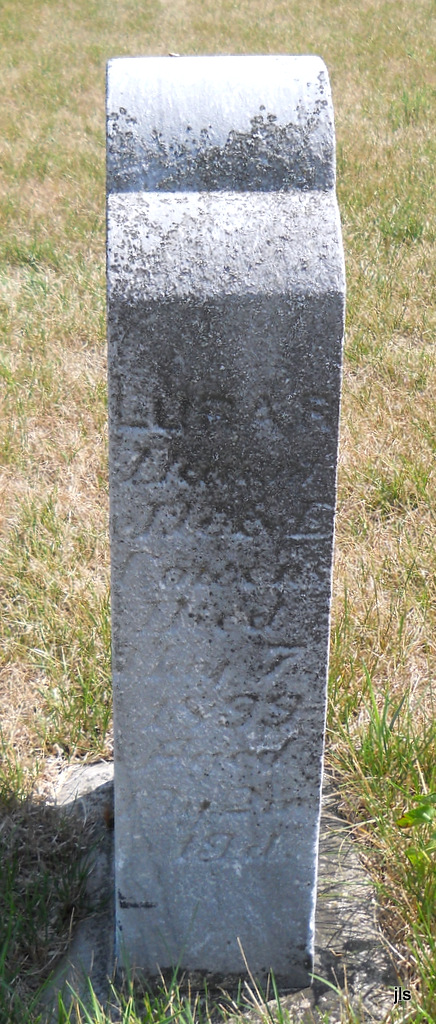 Photo by Jackie SandersNo obit found at this time